АДМИНИСТРАЦИЯ АЛЕКСАНДРОВСКОГО СЕЛЬСОВЕТА САРАКТАШСКОГО РАЙОНА ОРЕНБУРГСКОЙ ОБЛАСТИП О С Т А Н О В Л Е Н И Е_________________________________________________________________________________________________________10.04.2020	                         с. Вторая Александровка                                №  29-пВ соответствии с Указом Президента Российской Федерации от 2 апреля 2020 года № 239 «О мерах по обеспечению санитарно-эпидемиологического благополучия населения на территории Российской Федерации в связи с распространением новой коронавирусной инфекции (COVID-19), указом Губернатора Оренбургской области от 06.04.2020 № 161-ук «О мерах по реализации Указа Президента Российской Федерации от 2 апреля 2020 года № 239 «О мерах по обеспечению санитарно-эпидемиологического благополучия населения на территории Российской Федерации в связи с распространением новой коронавирусной инфекции (COVID-19)», указом Губернатора Оренбургской области от 09.04.2020 № 168-ук «О внесении изменений в указ Губернатора Оренбургской области от 17.03.2020 № 112-ук»:1. Внести в постановление администрации Александровского сельсовета Саракташского района Оренбургской области от 30.03.2020 №19-п «О мерах по противодействию распространению в администрации муниципального образования Александровский сельсовет Саракташского района Оренбургской области новой коронавирусной инфекции (2019-nCoV)» следующие изменения:1.1. пункт 2 постановления изложить в следующей редакции " утвердить список муниципальных служащих, обеспечивающих с 30 марта по 19 апреля 2020 года функционирование администрации муниципального образования Александровский сельсовет Саракташского района согласно приложению к настоящему постановлению" 1.2. Постановление дополнить пунктом 2.2. следующего содержания:  «2.2. Численность муниципальных служащих, обеспечивающих функционирование администрации муниципального образования Александровский сельсовет Саракташского района Оренбургской области в период с 6 по 30 апреля 2020 года составит 4 человека: глава Александровского сельсовета, специалист администрации 1 категории Александровского сельсовета, водитель, уборщица"1.3 Постановление дополнить пунктом 3.3. следующего содержания:"3.3 Рекомендовать лицам, совместно проживающих с лицами, прибывшими на территорию муниципального образования Александровский сельсовет Саракташского района Оренбургской области из иностранных государств либо иных субъектов Российской Федерации, незамедлительно информировать администрацию муниципального образования Александровский сельсовет Саракташского района Оренбургской области и своих работодателей об их прибытии и обеспечить самоизоляцию на дому в течение 14 дней. При появлении признаков респираторного заболевания незамедлительно обращаться за медицинской помощью с вызовом медицинского работника на дом."1.4 Постановление дополнить пунктом 3.4. следующего содержания: «3.4 Рекомендовать работодателям, осуществляющим свою деятельность на территории муниципального образования Александровский сельсовет Саракташского района Оренбургской области обеспечить выявление работников, к которым прибыли лица из иностранных государств либо иных субъектов Российской Федерации. Не допускать на рабочее место и (или) территорию организации работников из числа лиц, прибывших на территорию Оренбургской области из иностранных государств либо иных субъектов Российской Федерации, а также работников из числа лиц, указанных в пункте 1.2 настоящего постановления.»  2. Постановление вступает в силу со дня его подписания и подлежит размещению на официальном сайте администрации муниципального образования Александровский сельсовет Саракташского района Оренбургской области.         3. Контроль за исполнением настоящего  постановления оставляю за собойГлава муниципального образования  Александровский сельсовет                                                  Е.Д. Рябенко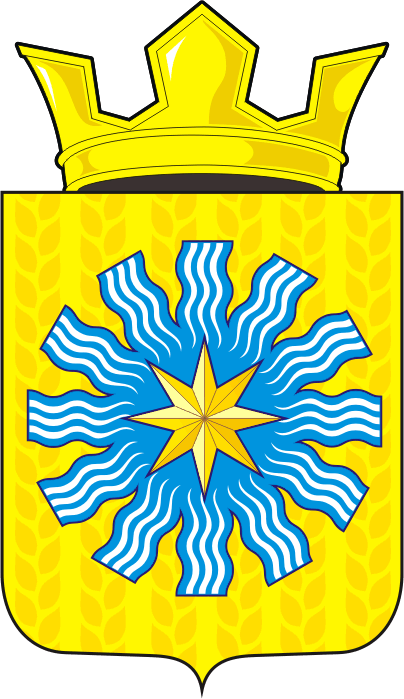 О внесении изменений в постановление администрации Александровского сельсовета Саракташского района Оренбургской области от 30.03.2020 № 19-п «О мерах по противодействию распространению в администрации муниципального образования Александровский сельсовет Саракташского района Оренбургской области новой коронавирусной инфекции (2019-nCoV)» 